Hi, dearMy name is JaylahI'm hot and wet alreadyWe can meet or have chat by web-cam!FIND ME BY NICKNAME Nightlight8229OPEN HERE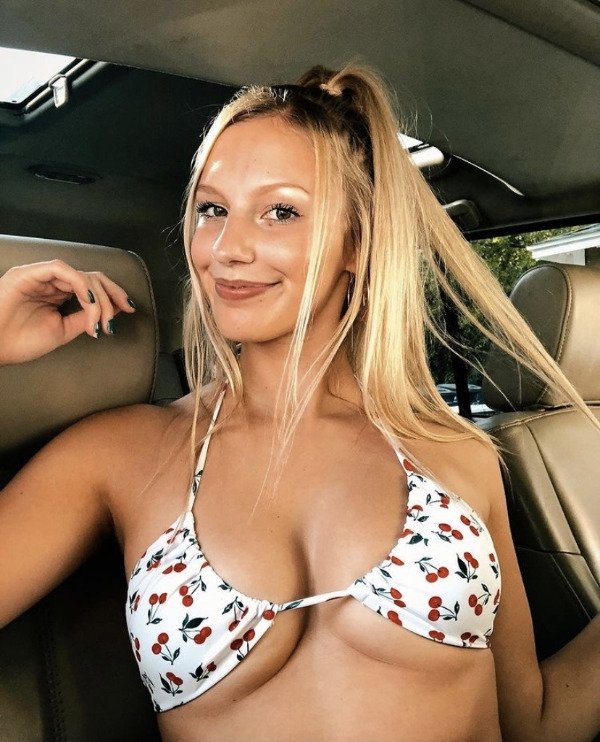 unsub now here